ZBERI PODATKE ZA NASLEDNJE MORSKE ŽIVALI.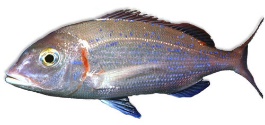 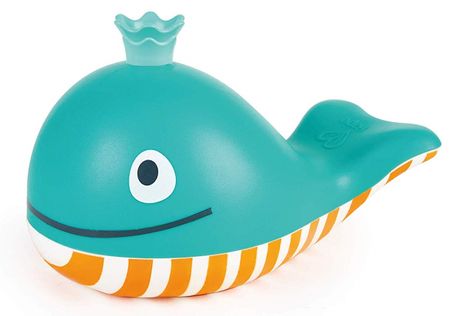 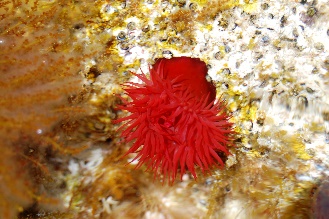 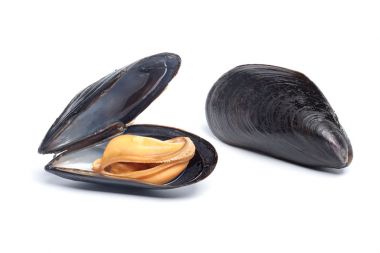 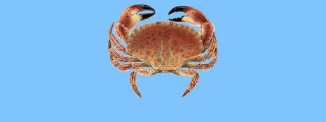 RIBAKITMORSKA VETRNICAUŽITNA KLAPAVICARAKOVICAS čim diha?škrgepljučapovršina telesaškrgeškrgeKako se premika?plavaplavaz mišicami krči in raztezaodpira in zapira lupiniz nogamiKakšno kožo ima (ali je s čim pokrita)?z luskamigola kožagola površina telesalupinizunanji oklepIma oči?dadanenedaIma noge?plavutiplavuti//pet nog hodilk, prvi par preobražen v škarje